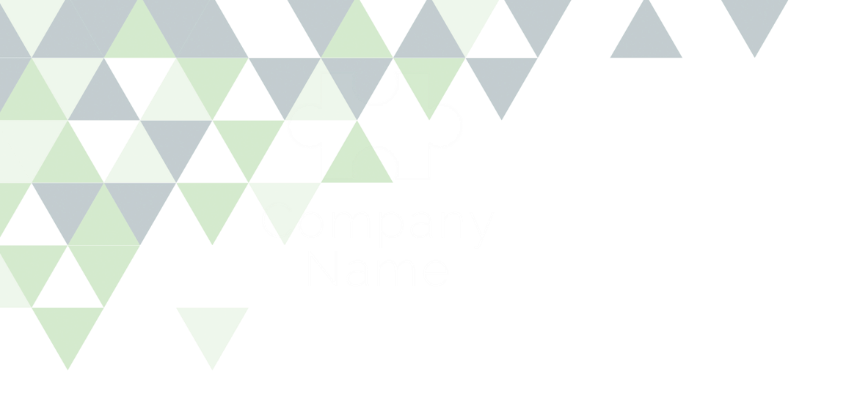 ΘΕΜΑ ΑΑ1. Να δειχθεί ότι αν ρ η ρίζα ενός πολυωνύμου Ρ τότε το  είναι παράγοντας του Ρ και αντίστροφα.Μονάδες 10Α2. Πότε δύο πολυώνυμα λέγονται ίσα; Μονάδες 5Α3. Να σημειώσετε Σ για τις Σωστές και Λ για τις Λάθος προτάσεις:α. Το σταθερό πολυώνυμο είναι μηδενικού βαθμού.Μονάδες 2β. Το ρ είναι ρίζα ενός πολυωνύμου  αν και μόνο αν το υπόλοιπο της διαίρεσης  είναι μηδέν.Μονάδες 2γ. Aν ένα πολυώνυμο έχει σταθερό όρο ίσο με μηδέν, τότε έχει σίγουρα μια ακέραια ρίζα.Μονάδες 2δ. Δύο πολυώνυμα έχουν ίδιο βαθμό αν και μόνο αν είναι ίσα.Μονάδες 2ε. Αν δύο πολυώνυμα έχουν ακριβώς τις ίδιες ρίζες είναι πάντοτε ίσα.Μονάδες 2ΘΕΜΑ ΒΔίνεται το πολυώνυμο .Β1. Αν γνωρίζετε ότι το  είναι ρίζα του Ρ, ενώ ισχύει  να δείξετε ότι  και .Μονάδες 6Β2. Να λυθεί η εξίσωση .Μονάδες 6Β3. Nα λυθεί η ανίσωση .Μονάδες 6Β4. Nα λυθεί η ανίσωση .Μονάδες 7ΘΕΜΑ ΓΈνα εργοστάσιο παράγει x μονάδες ενός προϊόντος την ώρα με κόστος παραγωγής που χαρακτηρίζεται από τη συνάρτηση . Η τιμή πώλησης αυτών των x μονάδων χαρακτηρίζεται από τη συνάρτηση . Nα βρεθεί:Γ1. Στις πόσες μονάδες παραγωγής δε θα έχουμε ούτε κέρδος, ούτε ζημιά;                                                               Μονάδες 10Γ2. Πότε θα έχουμε κέρδος;                                  Μονάδες 7Γ3. Πόσο θα είναι το κέρδος κατά την παραγωγή 10 μονάδων αυτού του προϊόντος;                                                      Μονάδες 8ΘΕΜΑ Δ – ΟΕΦΕ 2015Δίνεται η συνάρτηση f με τύπο: , για την οποία ισχύουν:      Το υπόλοιπο της διαίρεσης της  δια  είναι 24.      Η διέρχεται από το σημείο .      Η  έχει παράγοντα το .Δ1. Να δείξετε ότι  και .Μονάδες 9Δ2. α. Να λυθεί η εξίσωση .Μονάδες 4β. Να βρεθούν τα διαστήματα στα οποία η είναι κάτω από τον άξονα .Μονάδες 4Δ3. Να λύσετε την ανίσωση .Μονάδες 8ΟΠΟΙΟΣ ΕΠΙΜΕΝΕΙ…ΝΙΚΑ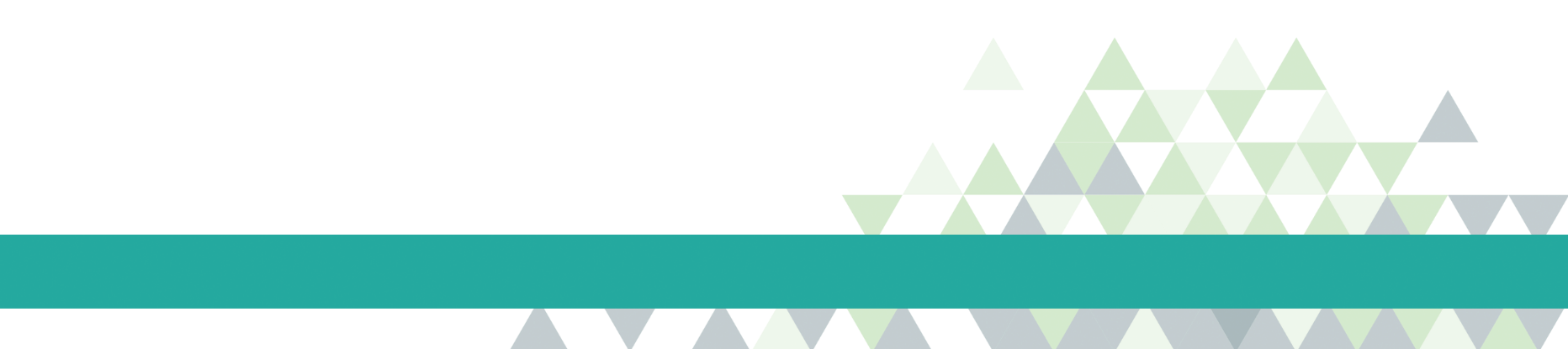 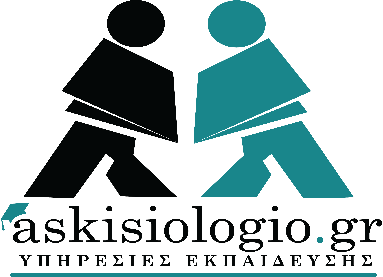 ΚΡΙΤΗΡΙΟ ΑΞΙΟΛΟΓΗΣΗΣΤΑΞΗ: B ΛΥΚΕΙΟΥΜΑΘΗΜΑ: ΑΛΓΕΒΡΑΚΑΦΑΛΑΙΟ: ΠΟΛΥΩΝΥΜΑΕΠΙΜΕΛΕΙΑ: ΜΠΟΖΑΤΖΙΔΗΣ ΒΑΣΙΛΗΣ